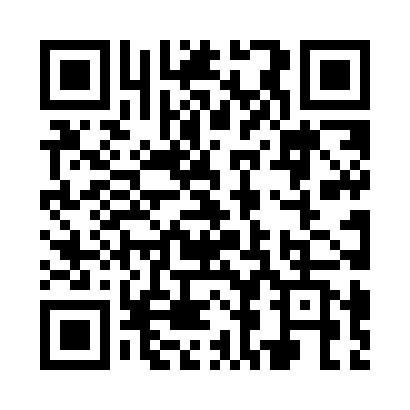 Prayer times for Khotnitsa, BulgariaWed 1 May 2024 - Fri 31 May 2024High Latitude Method: Angle Based RulePrayer Calculation Method: Muslim World LeagueAsar Calculation Method: HanafiPrayer times provided by https://www.salahtimes.comDateDayFajrSunriseDhuhrAsrMaghribIsha1Wed4:196:111:156:138:2010:042Thu4:176:101:156:148:2110:063Fri4:156:081:156:158:2210:084Sat4:136:071:156:158:2310:095Sun4:116:061:156:168:2410:116Mon4:096:041:146:178:2510:137Tue4:086:031:146:178:2610:148Wed4:066:021:146:188:2710:169Thu4:046:011:146:188:2910:1810Fri4:025:591:146:198:3010:2011Sat4:005:581:146:208:3110:2112Sun3:585:571:146:208:3210:2313Mon3:565:561:146:218:3310:2514Tue3:555:551:146:228:3410:2615Wed3:535:541:146:228:3510:2816Thu3:515:531:146:238:3610:3017Fri3:495:521:146:238:3710:3118Sat3:485:511:146:248:3810:3319Sun3:465:501:146:258:3910:3520Mon3:445:491:146:258:4010:3621Tue3:435:481:156:268:4110:3822Wed3:415:471:156:268:4210:4023Thu3:405:471:156:278:4310:4124Fri3:385:461:156:288:4410:4325Sat3:375:451:156:288:4510:4426Sun3:355:441:156:298:4610:4627Mon3:345:441:156:298:4710:4728Tue3:335:431:156:308:4810:4929Wed3:325:421:156:308:4910:5030Thu3:305:421:156:318:4910:5131Fri3:295:411:166:318:5010:53